AllegoryFrom the Greek __________________ meaning ___________________________________An allegory is a complete __________________, __________________, or __________________ that may be interpreted to have a ________________________________.One meaning is __________________, or _________________________.The other meaning is __________________, or __________________.This hidden meaning is connected to the _____________________________________________ message or __________________ the author is trying to convey.Jan Brueghel painting
Allegory of _________Another Example:
Fill out the chart below,
then write a name for
this piece of art that
expresses its hidden
meaning.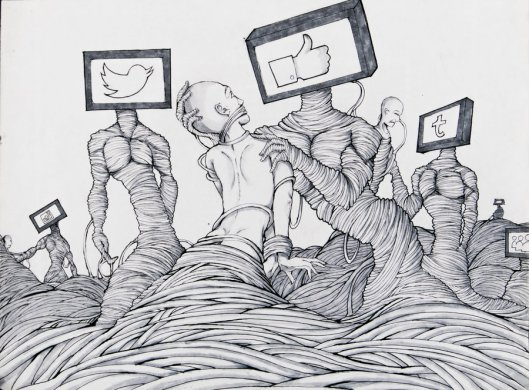 Titled:
___________________Elements of AllegoryAn allegory is a form of ______________________________.A ________________ is a ________________ between two things used in literature to ________________ things about something an author is describing.Unlike a ________________, a metaphor doesn’t use the words  ___________ or ________.Elements of Allegory: SymbolismThe author uses ________________ to help ________________ the message or theme in an allegory.A ________________ is an ____________________________________________that is used to ________________ something else.Examples:Plato’s Allegory of “The Cave”
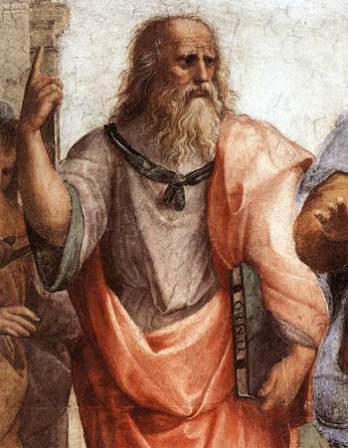  Plato was a _________________ He studied under
_________________ and he taught _________________ Philosophy is the art of
_____________________________“The Cave”What do you see?What could it mean?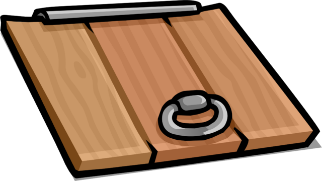 What do you see?What could it mean?Symbol:
Represents:Symbol:
Represents:Symbol:
Represents:Add your own:Represents:What happened?What Plato be saying about life?